С 2021 года изменится порядок 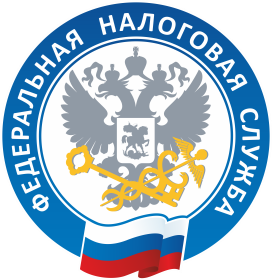 заполнения платежных поручений на перечисление налоговых платежейС 1 января 2021 года в системе казначейских платежей произойдет переход на систему казначейского обслуживания поступлений в бюджеты бюджетной системы РФ. Теперь при заполнении платежных поручений на перечисление налогов организациям и предпринимателям нужно будет указывать новые банковские счета Федерального казначейства.Однако будет и так называемый «переходный» период – с 1 января по 30 апреля 2021 года. То есть первые четыре месяца следующего года допустимо указывать как новый, так и прежний казначейский счет. А вот с 1 мая действуют только новые.Кроме того, появится еще один обязательный реквизит — номер счета, входящего в состав единого казначейского счета (ЕКС). Он должен в обязательном порядке указываться в платежных поручениях (реквизит 15).В связи с этим обращаем внимание на необходимость правильного заполнения реквизитов казначейских счетов, входящих в состав единого казначейского счета, в платежных поручениях на перечисление налоговых платежей в бюджетную систему Российской Федерации начиная с 1 января 2021 года:(14) БИК банка получателя средств (БИК ТОФК): 
010349101(13) Наименование банка получателя средств: 
ЮЖНОЕ ГУ БАНКА РОССИИ//УФК по Краснодарскому краю г. Краснодар(15) Номер счета банка получателя средств (номер банковского счета, входящего в состав единого казначейского счета (ЕКС)): 40102810945370000010(17) Номер счета получателя (номер казначейского счета): 03100643000000011800